                                Liceo José Victorino Lastarria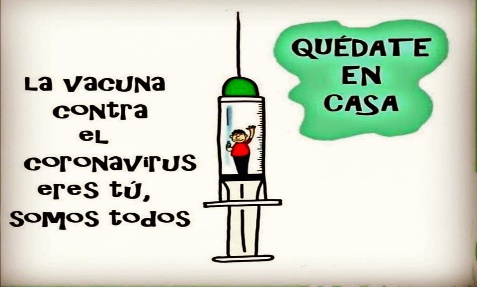                                                  Rancagua                           “Formando Técnicos para el mañana”                                   Unidad Técnico-PedagógicaClase 13 del 28 de Junio al 3 de JulioOA2, OA 3: Leer textos adaptados reconociendo información general y/o especifica. Redactar textos cortos con temáticas conocidas.Objetivo: Demostrar comprensión Lectora de una reseña de un restaurant y reconocer tiempo presente perfecto.Instrucciones: Desarrollar cada ejercicio, luego reenviarlas al correo de su correspondiente profesor de asignatura.Camilo Guarda: Camilo guarda1989@gmail.comSergio Masciocchi: smasciocchib@gmail.com Read the following review of a restaurant and complete the following exercises.Lee la siguiente reseña de un restaurant y completa los siguientes ejercicios.Market cuisine on Rancagua’s historical downtown.¿What’s the name of the restaurant?    A) Downtown		B) Libertador		C) El Abasto¿Where is it located?			  A) Plaza de los Heroes B) In the heart of Rancagua C) Peru¿What does “cozy” mean?        	  A) Comodo		B) Cosa		C) Flojo¿What is the star of their dishes?          A) Chicken		B) Venison		C) Lamb¿Do they only serve alcoholic drinks?  A) Yes		B) NLet’s check out the “present perfect tense”.*To use the Present Perfect Tense, we must use the verbs in their “participle” formInfinitive	Past	    P. Participle		Infinitive	Past	    P. ParticipleTEACH        TAUGHT        TAUGHT                    HIDE 		HID	      HIDDEN*We must also use the Have/ Has verb depending on the subject of the sentence.I YOU WE THEY = HAVE				HE SHE IT = HAS
Eg. I HAVE SENT you a letter – She HAS FINISHED her work.1. Put the verbs in brackets in the correct present perfect form. (HAVE/HAS + PARTICIPLE FORM) In the case of a negative sentence (HAVE NOT/HAS NOT)1. Candy HAS KNITTED (knit) a blue sweater for her son.2. ……………………………… (Alice/ send) you a birthday card?3. My parents …………………………… (not/ go) to the cinema for two months.4. The teacher …………………………… (not/ give) us much homework today.5. ………………………………………… (you/ever/go) to the ?6. Mum ………………………… (cook) a delicious diner to celebrate dad’s promotion.7. Paul …………………………… (not/ choose) the engagement ring yet.8. You …………………………… (lose) the keys again! I can’t believe it!9. Sorry, Pete, I …………………………… (forget) to bring your CD back.10. My laptop ……………………… again this morning (break). The technician …………………(fix) it three times this month.11. Cathy ………………………… (not/ wear) the T-shirt I gave her yet.2. Write the missing forms (infinitive, past, past participle) of these verbs:                                Liceo José Victorino Lastarria                                                 Rancagua                           “Formando Técnicos para el mañana”                                   Unidad Técnico-PedagógicaClase del 29 de junio al 3 de julioOA2, OA 3: Leer textos adaptados reconociendo información general y/o especifica. Redactar textos cortos con temáticas conocidas.Instrucciones: Demostrar comprensión lectora de un texto sobre coronavirus.Camilo Guarda: Camilo guarda1989@gmail.comSergio Masciocchi: smasciocchib@gmail.com Global Pandemic Vocabulary (TRADUCUIR EL VOCABULARIO SOBRE PANDEMIA)  State of Emergency   / lockdown: ESTADO DE MERGENCIA / CIERRE DE EMERGENCIASchool closure / school is closed: ____COLEGIOS CERRADOS___________________stay at home : _______________________quarantine (in a hospital) : __________________________self-isolation, quarantine (in your house) : ___________________________Covid-19 : _____________Social distancing   : _______DISTACIA SOCIAL_________pandemic  : ___________________Flatten the curve to keep as many people from getting sick: _____________________________Essential workers : ____TRABAJADORES ESENCIALES__________Medical staff wearing PPE (Personal Protective Equipment): ___________________________________Online school : ____ESCUELA EN LINEA________________Match the vocabulary to the picture. (INDIQUE EL NUMERO CON LA IMAGEN)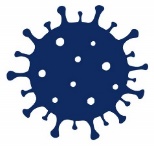 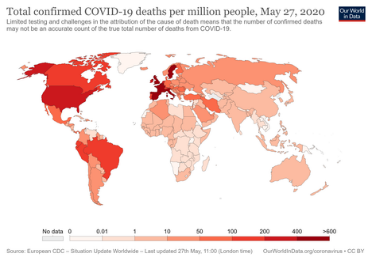 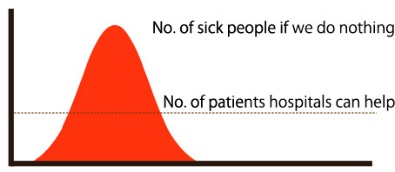 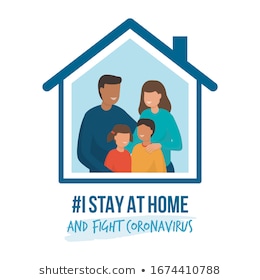 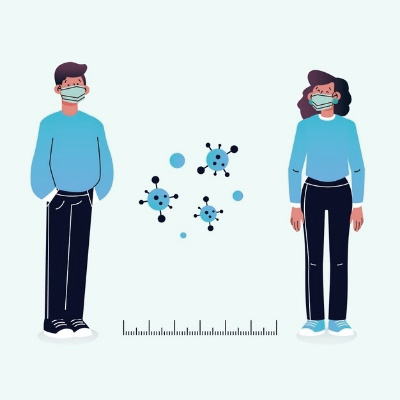 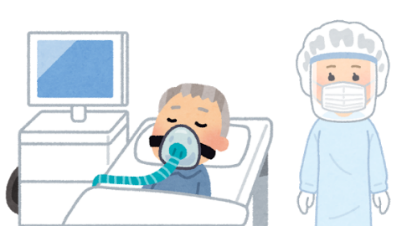 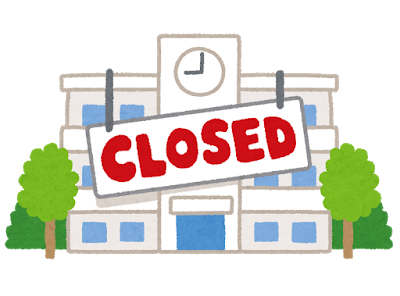 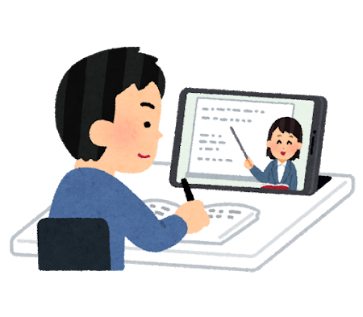 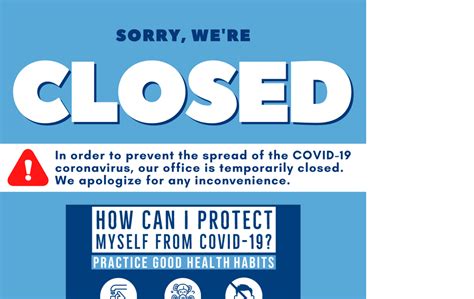 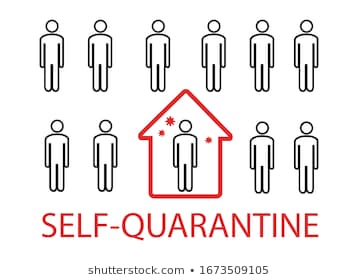 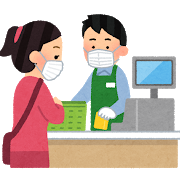 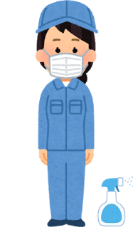 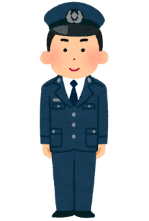 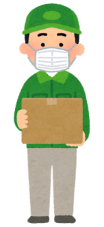 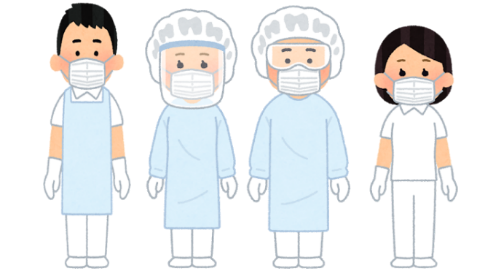 Read the text and develop the exercises. (Lea el texto y desarrolle los ejercicios)2020 News: The Coronavirus PandemicAll around the world, people are getting sick with a new disease called covid-19. Covid-19 is a kind of new coronavirus that started the pandemic this year. From around March, news around the world started talking about “flattening the curve” and “social distancing.”  People were told to stay home, but not everyone could. Essential workers like medical staff and supermarket workers still went to work.On Instagram and other social media, people started to encourage one another to stay at home. There are several other words for “staying at home.” “Self-isolation” and sometimes “quarantine” also means “staying at home.”  Quarantine is usually a word we use for hospital quarantines. Quarantine means the patient is alone in their hospital room, and the medical staff wears special equipment (Personal Protection Equipment) to keep from getting sick. Not long after the coronavirus began to spread around the world, the World Health Organization (WHO) declared it to be a pandemic. Not long after, a state of emergency was declared in many countries, and some places went into lockdown. Many shops were closed, and many people started to work from home. School closures became common in many countries. As a result, many teachers began online classes.Many students around the world learned how to use Google Classroom (or other online classroom platforms) to continue school. Online schooling during quarantine can be quite difficult. Students are sometimes home alone, while other students do not have a computer they can use. Other students stay up very late. Just the same, online school can help students learn while they are in self-isolation. Comprehension Questions1. What does Covid-19 mean?A. PandemicB. The new coronavirus that began during 2019C. QuarantineD. Personal Protection Equipment2. When was a “state of emergency” declared?A. Before WHO declared Covid-19 to be a pandemic.B. After WHO declared Covid-19 to be a pandemic.C. In March.D.  During quarantine.3. How do doctors and nurses stay healthy?A. They stay at home.	B. They wear PPE.C.  Shops closed during the state of emergency.D. Many schools started using Google ClassroomFORGETFORGOT    SEE  SAWWAKESHOWEDFORGIVEN  SHAKETEACHTAUGHTHIDEHIDDEN